Henrico CountyPolice DivisionPersonal History StatementPolice Officer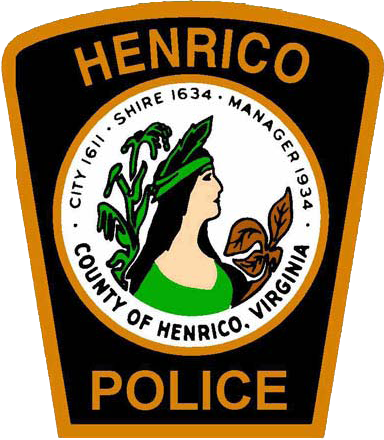 CONFIDENTIAL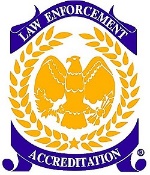  An Internationally Accredited Law Enforcement Agency	Revised January 2023INSTRUCTIONS TO THE APPLICANT – PLEASE READ BEFORE COMPLETING THIS PACKETRetain a Completed Copy for your records.The information you provide in this Personal History Statement will be used in the investigation of your background to determine your suitability for the position for which you have applied.  Fill out the questionnaire completely and accurately.  Keep in mind that:All statements are subject to verification.Failure to follow instructions or to answer questions completely and accurately may remove you from further consideration for employment.  Deliberate inaccuracies or omissions may also remove you from further consideration for employment.Information regarding previous arrest(s) or conviction(s) may not automatically disqualify you from consideration for employment.  It is to your advantage to respond openly.  Any negative factor in your background will be evaluated in terms of the circumstances and facts surrounding its occurrence and the degree of relevance to the position for which you have applied.  All time periods in your background must be accounted for.You are responsible for updating this Personal History Statement in the event changes occur during the background investigation (e.g. change of address, change of telephone number, traffic summons received, etc.)  Notification of such changes must be submitted in writing to the Police Personnel Unit within 72 hours of the change.If you have any questions regarding any section or part of this application, do not hesitate to contact this office for clarification.  Our personnel will willingly take time to explain any section or part of the application that you do not fully understand.If you were not given a specific date and time to return this application, contact the Police Personnel office at 804-501-4801 to make an appointment to return it.When completing this packet:Please legibly print (in black ink) or type your responses to this questionnaire.If a question does not apply to you, write “N/A” (not applicable) in the space provided for your answer.If you need more space to respond to a question, use the reverse side of the page.You must place your initials at the bottom of each page in the space provided indicating that the information provided on that page is accurate and complete.I have read and understand the above instructions.   Sign here: __________________________________PERSONAL RESIDENCESRELATIONSHIPSEDUCATIONMILITARYFINANCIALCRIMINAL HISTORYDRUG HISTORY / ILLEGAL DRUG OFFENSESALCOHOL RELATED OFFENSESMOTOR VEHICLE OPERATIONGENERAL INFORMATIONEMPLOYMENTAPPLICANTS NOT SELECTED FOR EMPLOYMENT MAY REAPPLY IN THE FUTURE.Name:Last NameFirst NameMiddle NameSocial Security NumberDOBCity and State of BirthList any other names you have used, to include aliases, maiden name, nicknames, and former names that have been changed legally or otherwise.List any other names you have used, to include aliases, maiden name, nicknames, and former names that have been changed legally or otherwise.List any other names you have used, to include aliases, maiden name, nicknames, and former names that have been changed legally or otherwise.List any other names you have used, to include aliases, maiden name, nicknames, and former names that have been changed legally or otherwise.List any other names you have used, to include aliases, maiden name, nicknames, and former names that have been changed legally or otherwise.List any other names you have used, to include aliases, maiden name, nicknames, and former names that have been changed legally or otherwise.Physical DescriptorsPhysical DescriptorsPhysical DescriptorsPhysical DescriptorsPhysical DescriptorsPhysical DescriptorsPhysical DescriptorsSexRaceHeightWeightEye ColorHair ColorHair ColorCurrent Physical AddressCurrent Physical AddressCurrent Physical AddressCurrent Physical AddressCurrent Physical AddressStreetStreetCityStateZipRent or own?Apartment Complex or Rental Agency Name (if applicable)Apartment Complex or Rental Agency Name (if applicable)Apartment Complex or Rental Agency Name (if applicable)Apartment Complex or Rental Agency Name (if applicable)Current Mailing Address (if different from above)Current Mailing Address (if different from above)Current Mailing Address (if different from above)Current Mailing Address (if different from above)Current Mailing Address (if different from above)StreetStreetCityStateZipPhone Numbers & EmailPhone Numbers & EmailPhone Numbers & EmailPhone Numbers & EmailPhone Numbers & EmailCellHomeWorkEmail AddressAlternate EmailAlternate EmailList all scars or other distinguishing marks and location on body.List the location and description of all tattoos on your body.Use the back of this page if more room is needed.List the location and description of all tattoos on your body.Use the back of this page if more room is needed.Are you a United States citizen? Yes   or   NoYes   or   NoAre you legally eligible to work in the United States? Are you legally eligible to work in the United States? Yes   or   NoList any social media accounts you have and your username or handle.Platform (i.e. Facebook, Twitter, etc.)List ALL your residences, including those while in college and the Armed Forces.  Begin with your most current residence and work backward through to where you lived during high school.List ALL your residences, including those while in college and the Armed Forces.  Begin with your most current residence and work backward through to where you lived during high school.List ALL your residences, including those while in college and the Armed Forces.  Begin with your most current residence and work backward through to where you lived during high school.List ALL your residences, including those while in college and the Armed Forces.  Begin with your most current residence and work backward through to where you lived during high school.StreetCity & StateZipDatesFrom:  mo/yr – To: mo/yr Marital StatusMarital StatusMarital StatusMarital StatusDate of Current MarriageDate of Current MarriageDate of Current MarriageDate of Current MarriageIf married, divorced or separated, list all spouses, dates of marriage and dates of separation/divorce.If married, divorced or separated, list all spouses, dates of marriage and dates of separation/divorce.If married, divorced or separated, list all spouses, dates of marriage and dates of separation/divorce.If married, divorced or separated, list all spouses, dates of marriage and dates of separation/divorce.If married, divorced or separated, list all spouses, dates of marriage and dates of separation/divorce.If married, divorced or separated, list all spouses, dates of marriage and dates of separation/divorce.If married, divorced or separated, list all spouses, dates of marriage and dates of separation/divorce.If married, divorced or separated, list all spouses, dates of marriage and dates of separation/divorce.Current Spouse AddressAddressAddressAddressPhonePhoneDate of BirthEx-SpouseEx-SpouseDate of MarriageSeparated or DivorcedSeparated or DivorcedSeparated or DivorcedDate of Separation or DivorceDate of Separation or DivorceAddressAddressAddressPhonePhonePhoneDOBDOBEx-SpouseEx-SpouseDate of MarriageSeparated or DivorcedSeparated or DivorcedSeparated or DivorcedDate of Separation or DivorceDate of Separation or DivorceAddressAddressAddressPhonePhonePhoneDOBDOBHas any spouse/fiancée/significant other or dating partner ever called the police on you for ANY reason?Has any spouse/fiancée/significant other or dating partner ever called the police on you for ANY reason?Has any spouse/fiancée/significant other or dating partner ever called the police on you for ANY reason?Has any spouse/fiancée/significant other or dating partner ever called the police on you for ANY reason?Yes   or   NoYes   or   NoYes   or   NoYes   or   NoIf Yes, complete below:If Yes, complete below:If Yes, complete below:If Yes, complete below:DateReasonAgencyDispositionGoing back three years, list ALL previous dating partners (boyfriends/girlfriends), along with their addresses and phone numbers.*Dating partners include anyone that you have established a relationship over a period of over 30 days or with whom you have cohabitated.Going back three years, list ALL previous dating partners (boyfriends/girlfriends), along with their addresses and phone numbers.*Dating partners include anyone that you have established a relationship over a period of over 30 days or with whom you have cohabitated.Going back three years, list ALL previous dating partners (boyfriends/girlfriends), along with their addresses and phone numbers.*Dating partners include anyone that you have established a relationship over a period of over 30 days or with whom you have cohabitated.Going back three years, list ALL previous dating partners (boyfriends/girlfriends), along with their addresses and phone numbers.*Dating partners include anyone that you have established a relationship over a period of over 30 days or with whom you have cohabitated.Going back three years, list ALL previous dating partners (boyfriends/girlfriends), along with their addresses and phone numbers.*Dating partners include anyone that you have established a relationship over a period of over 30 days or with whom you have cohabitated.NameNamePhonePhonePhoneAddressCityCityStateZipNameNamePhonePhonePhoneAddressCityCityStateZipProvide the following information pertaining to ALL individuals currently residing in your household.Provide the following information pertaining to ALL individuals currently residing in your household.Provide the following information pertaining to ALL individuals currently residing in your household.Provide the following information pertaining to ALL individuals currently residing in your household.Provide the following information pertaining to ALL individuals currently residing in your household.NameDOBOccupationPlace of EmploymentRelationshipList ALL your children and dependents if not listed above.List ALL your children and dependents if not listed above.List ALL your children and dependents if not listed above.NameDOBPresent address of child or dependentProvide the following information pertaining to any individuals with whom you have resided within the last three years (excluding relatives.)Provide the following information pertaining to any individuals with whom you have resided within the last three years (excluding relatives.)Provide the following information pertaining to any individuals with whom you have resided within the last three years (excluding relatives.)Provide the following information pertaining to any individuals with whom you have resided within the last three years (excluding relatives.)NameDOBAddress of ResidenceDatesFrom:  mo/yr – To: mo/yrProvide the below information on two persons in your neighborhood that have not been listed elsewhere in this packet.  Provide the below information on two persons in your neighborhood that have not been listed elsewhere in this packet.  Provide the below information on two persons in your neighborhood that have not been listed elsewhere in this packet.  Provide the below information on two persons in your neighborhood that have not been listed elsewhere in this packet.  Provide the below information on two persons in your neighborhood that have not been listed elsewhere in this packet.  Provide the below information on two persons in your neighborhood that have not been listed elsewhere in this packet.  NameNameCell PhoneCell PhoneHome PhoneHome PhoneAddressCityCityStateStateZipNameNameCell PhoneCell PhoneHome PhoneHome PhoneAddressCityCityStateStateZipBeginning with High School, list high school, all colleges and/or universities you have attended.Beginning with High School, list high school, all colleges and/or universities you have attended.Beginning with High School, list high school, all colleges and/or universities you have attended.Beginning with High School, list high school, all colleges and/or universities you have attended.Beginning with High School, list high school, all colleges and/or universities you have attended.Name of SchoolCity & StateDates Attended   From   (mo/yr)   ToDates Attended   From   (mo/yr)   ToDegree or Course of StudyIf you do not possess a college degree, have you earned any college credits?If you do not possess a college degree, have you earned any college credits?If so, how many?If you are currently enrolled in college, what is your anticipated graduation date?If you are currently enrolled in college, what is your anticipated graduation date?Have you ever been suspended, expelled, or placed on academic probation from any school or educational facility?Have you ever been suspended, expelled, or placed on academic probation from any school or educational facility?Have you ever been suspended, expelled, or placed on academic probation from any school or educational facility?Yes   or   NoYes   or   NoYes   or   NoIf Yes, explain below:If Yes, explain below:If Yes, explain below:SchoolDateCircumstancesHave you ever been interviewed, cited, detained, arrested or had any other contact with any college police agency?Have you ever been interviewed, cited, detained, arrested or had any other contact with any college police agency?Have you ever been interviewed, cited, detained, arrested or had any other contact with any college police agency?Yes   or   NoYes   or   NoYes   or   NoIf Yes, explain below.If Yes, explain below.If Yes, explain below.SchoolDateCircumstancesDo you possess any foreign language skills (including sign language?)Do you possess any foreign language skills (including sign language?)Yes   or   NoIf Yes, specify language and skill level.List ALL organizations, clubs, social groups, etc. of which you are now or have ever been a member of or associated with.Have you ever served in the Armed Forces, National Guard or Military Reserve?Have you ever served in the Armed Forces, National Guard or Military Reserve?Have you ever served in the Armed Forces, National Guard or Military Reserve?Have you ever served in the Armed Forces, National Guard or Military Reserve?Have you ever served in the Armed Forces, National Guard or Military Reserve?Yes   or   NoYes   or   NoYes   or   NoYes   or   NoYes   or   NoIf Yes, please provide the following information.  If No, please proceed to Page 10.If Yes, please provide the following information.  If No, please proceed to Page 10.If Yes, please provide the following information.  If No, please proceed to Page 10.If Yes, please provide the following information.  If No, please proceed to Page 10.If Yes, please provide the following information.  If No, please proceed to Page 10.Branch of ServiceService NumberDates of ServiceFrom              ToDates of ServiceFrom              ToType of Discharge orCurrent StatusHave you ever received any disciplinary actions (including Article 15 or court-martial) under the Uniform Code of Military Justice while serving in the Armed Forces? Yes   or   NoIf Yes, explain below:Were you ever reduced or demoted in rank?Yes   or   NoIf Yes, describe in detail.Have you ever been rejected from any Military Service? (exclude medical reasons)Yes   or   NoIf Yes, please explain.List your rank, military occupation and specialty, and describe your duties.List ALL duty stations, including basic training and other schoolsList ALL duty stations, including basic training and other schoolsList ALL duty stations, including basic training and other schoolsMilitary InstallationCity & StateAssignmentList the contact information for your last two supervisors while in the military.List the contact information for your last two supervisors while in the military.List the contact information for your last two supervisors while in the military.Name & RankPhone Email AddressList two individuals with whom you served in the military who know you well enough to provide accurate information about you.List two individuals with whom you served in the military who know you well enough to provide accurate information about you.List two individuals with whom you served in the military who know you well enough to provide accurate information about you.List two individuals with whom you served in the military who know you well enough to provide accurate information about you.List two individuals with whom you served in the military who know you well enough to provide accurate information about you.NameAddressPhoneYears KnownFrom         ToYears KnownFrom         ToHave you ever had ANY contact with military police?This includes as a victim reporting a crime, a witness, or questioned by military police for any reason other than the incidents already listed in this section.  Include traffic offenses or encounters.Yes   or   NoIf Yes, provide details below.Complete the following financial statement.Complete the following financial statement.Complete the following financial statement.Complete the following financial statement.Complete the following financial statement.Current Monthly IncomeCurrent Monthly IncomeCurrent Monthly ExpendituresCurrent Monthly ExpendituresCurrent Monthly ExpendituresYour salary$Real estate (mortgage) $Spouse’s salary$Rent$Other monthly income(describe below)Other monthly payments (estimated cost of living, including utilities, food, gas, entertainment, etc.) and any other obligations such as court ordered child support and alimony $$$$$$$$$$$$Total Monthly Income$Total Monthly Expenditures$Current AssetsCurrent AssetsCurrent LiabilitiesCurrent LiabilitiesCurrent LiabilitiesCurrent LiabilitiesSavings$$Real Estate Indebtedness$Checking$$Long-term loans$Real Estate$$Charge accounts$Stocks & Bonds$$Other liabilities (describe below)$Autos$$$Other assets (describe below)$$$$$$$$$$$$Total Assets$$Total Liabilities$Have you ever filed for or declared bankruptcy or filed for the Wage Earner’s Plan?Have you ever filed for or declared bankruptcy or filed for the Wage Earner’s Plan?Yes   or   NoYes   or   NoDateCircumstancesHave any of your bills ever been turned over to a collection agency?Have any of your bills ever been turned over to a collection agency?Yes   or   NoYes   or   NoDateCircumstancesHave you ever had purchased goods repossessed?Have you ever had purchased goods repossessed?Yes   or   NoYes   or   NoDateCircumstancesHave your wages ever been garnished?Yes   or   NoIf Yes, provide details including when, where and why.Have you ever been delinquent on income or other tax payments? Yes   or   NoIf Yes, provide details including when, where and why.Have you ever been delinquent on child support payments? Yes   or   NoIf Yes, provide details including when, where, amount and why.Do you currently have any financial judgments against you?Yes   or   NoIf Yes, provide case number, court location, reason for case and disposition.Have you ever been arrested?Have you ever been arrested?Yes   or   NoYes   or   NoYes   or   NoYes   or   NoYes   or   NoYes   or   NoYes   or   NoThis includes offenses as a juvenile.  Do not omit any offenses regardless of how minor they may seem.This includes offenses as a juvenile.  Do not omit any offenses regardless of how minor they may seem.This includes offenses as a juvenile.  Do not omit any offenses regardless of how minor they may seem.This includes offenses as a juvenile.  Do not omit any offenses regardless of how minor they may seem.This includes offenses as a juvenile.  Do not omit any offenses regardless of how minor they may seem.This includes offenses as a juvenile.  Do not omit any offenses regardless of how minor they may seem.This includes offenses as a juvenile.  Do not omit any offenses regardless of how minor they may seem.This includes offenses as a juvenile.  Do not omit any offenses regardless of how minor they may seem.This includes offenses as a juvenile.  Do not omit any offenses regardless of how minor they may seem.Are you legally eligible to carry a firearm? *Police Officer and Animal Protection Police Officer Applicants onlyAre you legally eligible to carry a firearm? *Police Officer and Animal Protection Police Officer Applicants onlyAre you legally eligible to carry a firearm? *Police Officer and Animal Protection Police Officer Applicants onlyAre you legally eligible to carry a firearm? *Police Officer and Animal Protection Police Officer Applicants onlyAre you legally eligible to carry a firearm? *Police Officer and Animal Protection Police Officer Applicants onlyAre you legally eligible to carry a firearm? *Police Officer and Animal Protection Police Officer Applicants onlyAre you legally eligible to carry a firearm? *Police Officer and Animal Protection Police Officer Applicants onlyYes   or   NoYes   or   NoHave you ever been issued a misdemeanor summons?Have you ever been issued a misdemeanor summons?Have you ever been issued a misdemeanor summons?Have you ever been issued a misdemeanor summons?Yes   or   NoYes   or   NoYes   or   NoYes   or   NoYes   or   NoNot including traffic citationsNot including traffic citationsNot including traffic citationsNot including traffic citationsNot including traffic citationsNot including traffic citationsNot including traffic citationsNot including traffic citationsNot including traffic citationsHave you ever been released on your own signature or turned yourself in for any reason?Have you ever been released on your own signature or turned yourself in for any reason?Have you ever been released on your own signature or turned yourself in for any reason?Have you ever been released on your own signature or turned yourself in for any reason?Have you ever been released on your own signature or turned yourself in for any reason?Have you ever been released on your own signature or turned yourself in for any reason?Have you ever been released on your own signature or turned yourself in for any reason?Have you ever been released on your own signature or turned yourself in for any reason?Yes   or   NoAre you currently under provisions of a protective order or any court orders?Are you currently under provisions of a protective order or any court orders?Are you currently under provisions of a protective order or any court orders?Are you currently under provisions of a protective order or any court orders?Are you currently under provisions of a protective order or any court orders?Yes   or   NoYes   or   NoYes   or   NoYes   or   NoIf you answered Yes to any of the above, complete the following:If you answered Yes to any of the above, complete the following:If you answered Yes to any of the above, complete the following:If you answered Yes to any of the above, complete the following:If you answered Yes to any of the above, complete the following:If you answered Yes to any of the above, complete the following:If you answered Yes to any of the above, complete the following:If you answered Yes to any of the above, complete the following:If you answered Yes to any of the above, complete the following:DateArresting AgencyArresting AgencyChargeChargeChargeDispositionDispositionDispositionHave you ever assaulted anyone (i.e. fights, domestic violence, etc.)? Yes   or   NoIf Yes, explain.Have you ever been a member of a gang or participated in gang activity?Yes   or   NoIf Yes, provide details including when, where and why.Have you ever committed any other illegal act or done anything that would have been considered unlawful if caught?Yes   or   NoIf Yes, provide details including when, where and why.Check √ either Yes or No to the following questions.Check √ either Yes or No to the following questions.Check √ either Yes or No to the following questions.Check √ either Yes or No to the following questions.Have you ever participated in, conspired to participate in, or been present during any of the following?Have you ever participated in, conspired to participate in, or been present during any of the following?YesNo1Lied or committed perjury in court or other judicial proceeding?2Lied to anyone in authority or made a false police report?3Entered any building, business, dwelling or house without permission?4Intentionally injured anyone as the result of a fight?5Received or paid money for any sex act?6Left a restaurant or food establishment without paying?7Assisted in a larceny?8Knowingly received stolen property?9Falsified or lied on an employment application?10Provided a discount at your place of employment without permission?11Conspired with anyone to commit an illegal act or crime of any kind?12Given anything to anyone that was not yours to give away?13Been accused of or arrested for domestic violence/spousal/elder abuse?14Slapped, pushed or struck your current dating partner, former dating partner, girlfriend, boyfriend, spouse, ex-spouse or significant other?15Been questioned by the police as a suspect as part of a criminal investigation?16Been a lookout or driver for someone else while they committed a crime or criminal act of any kind?17Used a weapon of any kind during a fight or altercation?18Used false, fraudulent, altered or borrowed identification of any kind?19Been placed on parole or probation for any reason?20Allowed your car to be used in the commission of a crime?21Knowingly committed a weapons violation of any kind (includes illegal possession, wearing, carrying, transporting, selling, purchasing or modifying)?22Been present at, witness to, or involved in any way in any kind of murder, killing, manslaughter or other unnatural death of a human being?23Knowingly engaged in any acts or activities designed to overthrow the United States government by force?24Been involved in making, constructing, assembling, manufacturing, or detonation of any bomb, Molotov cocktail, explosive or other incendiary device?25Knowingly field a false or fraudulent insurance claim with any insurance company regarding a traffic accident, theft or other monetary or property loss?26Been subjected to forfeiture of collateral in connection with an arrest?27Been involved in any college fraternity/sorority hazing incident?28Been pardoned for any crime?29Set a fire, been involved in an arson or reckless burning?30Purchased and/or provided alcohol to someone under 21 years of age?31Stolen anything from any of your employers?32Participated in “street racing” or racing on public highways?33Intentionally damaged someone else’s property?34Viewed, produced, or participated in any child pornography or pedophilia?If you checked Yes to any of the questions on page 13, please explain in detail in the space below.  Indicate the number you are explaining and include dates, circumstances and outcomes if applicable.  Be specific and detailed in your information.Indicate with an “X” in the box next to each crime you have ever committed, participated in or conspired to commit, or for which you have been convicted, arrested, charged or detained.  For each crime marked with an “X”, provide details regarding the offense, including the date and circumstances in the space provided below.Indicate with an “X” in the box next to each crime you have ever committed, participated in or conspired to commit, or for which you have been convicted, arrested, charged or detained.  For each crime marked with an “X”, provide details regarding the offense, including the date and circumstances in the space provided below.Indicate with an “X” in the box next to each crime you have ever committed, participated in or conspired to commit, or for which you have been convicted, arrested, charged or detained.  For each crime marked with an “X”, provide details regarding the offense, including the date and circumstances in the space provided below.Indicate with an “X” in the box next to each crime you have ever committed, participated in or conspired to commit, or for which you have been convicted, arrested, charged or detained.  For each crime marked with an “X”, provide details regarding the offense, including the date and circumstances in the space provided below.Alcohol ViolationsHunting/Fishing ViolationsArson/Fire Setting/Reckless BurningIllegal Gambling/BettingAssault – Verbal or PhysicalImpersonating a Police OfficerAuto TheftIndecent ExposureBestialityPedophiliaBomb ThreatsPerjuryBurglary/Breaking & EnteringProstitutionChild Abuse/MolestationRape/Sexual AssaultConcealed WeaponsReceive Stolen PropertyDomestic ViolenceRobberyEmbezzlementShopliftingExtortionStalkingForgeryThefts/LarcenyFraud/Bad ChecksTrespassingHarassment/ThreatsVandalismIf you marked an X in any of the categories above, please explain in detail in the space below.  Include the dates and circumstances for each situation.Have you ever had ANY contact with law enforcement?This includes as a victim reporting a crime, a witness, or questioned by law enforcement officer for any reason other than the incidents already listed in this section.  DO NOT include traffic offenses or encounters.Yes   or   NoIf Yes, provide details below.Have you ever used, purchased, transported, and/or sold any of the following substances?  Indicate by circling Yes or No to each drug listed below.  If you circle yes, state the date of your last usage, or indicate “S” if you sold, “POS” for possessed, or “PUR” if you purchased the substance.  Be specific.Have you ever used, purchased, transported, and/or sold any of the following substances?  Indicate by circling Yes or No to each drug listed below.  If you circle yes, state the date of your last usage, or indicate “S” if you sold, “POS” for possessed, or “PUR” if you purchased the substance.  Be specific.Have you ever used, purchased, transported, and/or sold any of the following substances?  Indicate by circling Yes or No to each drug listed below.  If you circle yes, state the date of your last usage, or indicate “S” if you sold, “POS” for possessed, or “PUR” if you purchased the substance.  Be specific.Have you ever used, purchased, transported, and/or sold any of the following substances?  Indicate by circling Yes or No to each drug listed below.  If you circle yes, state the date of your last usage, or indicate “S” if you sold, “POS” for possessed, or “PUR” if you purchased the substance.  Be specific.Have you ever used, purchased, transported, and/or sold any of the following substances?  Indicate by circling Yes or No to each drug listed below.  If you circle yes, state the date of your last usage, or indicate “S” if you sold, “POS” for possessed, or “PUR” if you purchased the substance.  Be specific.Have you ever used, purchased, transported, and/or sold any of the following substances?  Indicate by circling Yes or No to each drug listed below.  If you circle yes, state the date of your last usage, or indicate “S” if you sold, “POS” for possessed, or “PUR” if you purchased the substance.  Be specific.Cocaine / PowderYes or NoDate of Last UseTypeCocaine / CrackYes or NoDate of Last UseTypeOpium Derivative (heroin, morphine, etc.)Yes or NoDate of Last UseTypeAmphetamines / SpeedYes or NoDate of Last UseTypeBarbiturates / DownersYes or NoDate of Last UseTypeInhalantsYes or NoDate of Last UseTypeAnabolic SteroidsYes or NoDate of Last UseTypeHallucinogenic (LSD, PCP, Ecstasy, psylocibin mushrooms, etc.)Yes or NoDate of Last UseTypeAny other illegal drug not listedYes or NoDate of Last UseTypeAny prescription drug not prescribed to you or used in a manner that it was not intended. (Including Adderall)Yes or NoDate of Last UseTypeIf you answered Yes to any of the questions above, please explain in detail in the space below.  Indicate the type, duration of usage and circumstances, including experimentation of any of these.Before July 1, 2021, did you use, purchase, transport and/or sell marijuana, cannabis, and/or cannabis-based products?  Indicate by circling Yes or No.  If you circle yes, state the date of your last usage, or indicate “S” if you sold, “POS” for possessed, or “PUR” if you purchased the substance.  Be specific.Before July 1, 2021, did you use, purchase, transport and/or sell marijuana, cannabis, and/or cannabis-based products?  Indicate by circling Yes or No.  If you circle yes, state the date of your last usage, or indicate “S” if you sold, “POS” for possessed, or “PUR” if you purchased the substance.  Be specific.Before July 1, 2021, did you use, purchase, transport and/or sell marijuana, cannabis, and/or cannabis-based products?  Indicate by circling Yes or No.  If you circle yes, state the date of your last usage, or indicate “S” if you sold, “POS” for possessed, or “PUR” if you purchased the substance.  Be specific.Before July 1, 2021, did you use, purchase, transport and/or sell marijuana, cannabis, and/or cannabis-based products?  Indicate by circling Yes or No.  If you circle yes, state the date of your last usage, or indicate “S” if you sold, “POS” for possessed, or “PUR” if you purchased the substance.  Be specific.Before July 1, 2021, did you use, purchase, transport and/or sell marijuana, cannabis, and/or cannabis-based products?  Indicate by circling Yes or No.  If you circle yes, state the date of your last usage, or indicate “S” if you sold, “POS” for possessed, or “PUR” if you purchased the substance.  Be specific.Before July 1, 2021, did you use, purchase, transport and/or sell marijuana, cannabis, and/or cannabis-based products?  Indicate by circling Yes or No.  If you circle yes, state the date of your last usage, or indicate “S” if you sold, “POS” for possessed, or “PUR” if you purchased the substance.  Be specific.Marijuana, Cannabis, Cannabis productsYes or NoDate of Last UseTypeSince July 1, 2021, have you possessed, purchased, and/or sold marijuana, cannabis, and/or cannabis-based products in violation of Virginia Law?  Indicate by circling Yes or No.  If you circle yes, state the date, and indicate “S” if you sold, “POS” for possessed, or “PUR” if you purchased the substance.  Be specific.Since July 1, 2021, have you possessed, purchased, and/or sold marijuana, cannabis, and/or cannabis-based products in violation of Virginia Law?  Indicate by circling Yes or No.  If you circle yes, state the date, and indicate “S” if you sold, “POS” for possessed, or “PUR” if you purchased the substance.  Be specific.Since July 1, 2021, have you possessed, purchased, and/or sold marijuana, cannabis, and/or cannabis-based products in violation of Virginia Law?  Indicate by circling Yes or No.  If you circle yes, state the date, and indicate “S” if you sold, “POS” for possessed, or “PUR” if you purchased the substance.  Be specific.Since July 1, 2021, have you possessed, purchased, and/or sold marijuana, cannabis, and/or cannabis-based products in violation of Virginia Law?  Indicate by circling Yes or No.  If you circle yes, state the date, and indicate “S” if you sold, “POS” for possessed, or “PUR” if you purchased the substance.  Be specific.Since July 1, 2021, have you possessed, purchased, and/or sold marijuana, cannabis, and/or cannabis-based products in violation of Virginia Law?  Indicate by circling Yes or No.  If you circle yes, state the date, and indicate “S” if you sold, “POS” for possessed, or “PUR” if you purchased the substance.  Be specific.Since July 1, 2021, have you possessed, purchased, and/or sold marijuana, cannabis, and/or cannabis-based products in violation of Virginia Law?  Indicate by circling Yes or No.  If you circle yes, state the date, and indicate “S” if you sold, “POS” for possessed, or “PUR” if you purchased the substance.  Be specific.Marijuana, Cannabis, Cannabis productsYes or NoDate of Last UseTypeSince the date of your application to the Henrico County Police Division, have you used marijuana, cannabis, or cannabis-based products?Since the date of your application to the Henrico County Police Division, have you used marijuana, cannabis, or cannabis-based products?Since the date of your application to the Henrico County Police Division, have you used marijuana, cannabis, or cannabis-based products?Since the date of your application to the Henrico County Police Division, have you used marijuana, cannabis, or cannabis-based products?Marijuana, Cannabis, Cannabis productsYes or NoDate of Last UseIf you answered Yes to any of the questions above relating to marijuana, cannabis, or cannabis-based products, please explain the circumstances in detail in the space below.Are you currently using any drugs illegally?Yes   or   NoIf Yes, please explain.Have you ever been or are you currently associated with, related to, or have/had an ongoing friendship/personal relationship with anyone you suspected or knew was selling, distributing or using narcotics or controlled substances?Yes   or   NoIf Yes, please explain including the name of the individual(s), your relationship to them, and the criminal act/conduct they are responsible for.Have you ever manufactured, transported or stored any illegal drugs?Yes   or   NoIf Yes, please explain.Have you ever been charged or convicted of a DUI related offense?Yes   or   NoIf Yes, please details including when, where and why.Have you ever been arrested or charged for committing any alcohol-related violations?Yes   or   NoIf Yes, please explain.Have you ever purchased or provided alcohol to anyone under the age of 21?Yes   or   NoIf Yes, please explain including dates, where and age of the minor(s).How many times have you driven an automobile while intoxicated in the past -How many times have you driven an automobile while intoxicated in the past -How many times have you driven an automobile while intoxicated in the past -How many times have you driven an automobile while intoxicated in the past -12 months?Lifetime?Driver’s License #Name Under Which License was GrantedExpiration DateStateList ALL other states where you have been licensed to operate a motor vehicle and the name under which the license was issued.List ALL other states where you have been licensed to operate a motor vehicle and the name under which the license was issued.List ALL other states where you have been licensed to operate a motor vehicle and the name under which the license was issued.NameOperator’s License #StateHave you ever been refused a driver’s license by any state?Yes   or   NoIf Yes, provide details including when, where and why.Has your license ever been suspended or revoked by Virginia or any other state?Yes   or   NoIf Yes, provide details including when, where and why.Have you ever received a traffic citation (ticket, summons)?Have you ever received a traffic citation (ticket, summons)?Have you ever received a traffic citation (ticket, summons)?Have you ever received a traffic citation (ticket, summons)?Yes   or   NoYes   or   NoYes   or   NoYes   or   NoIf Yes, complete the information below.If Yes, complete the information below.If Yes, complete the information below.If Yes, complete the information below.Month/YearCity/StateCharge [if speeding, indicate the speed convictedof & posted speed limit (ex. 60/45 mph)]DispositionHave you ever been involved as a driver in a motor vehicle accident (include private property)?Have you ever been involved as a driver in a motor vehicle accident (include private property)?Have you ever been involved as a driver in a motor vehicle accident (include private property)?Have you ever been involved as a driver in a motor vehicle accident (include private property)?Have you ever been involved as a driver in a motor vehicle accident (include private property)?Yes   or   NoYes   or   NoYes   or   NoYes   or   NoYes   or   NoIf Yes, complete the information below.If Yes, complete the information below.If Yes, complete the information below.If Yes, complete the information below.If Yes, complete the information below.Month &YearCity/StateDid the Police Respond?Anyone Injured?Were you Determined to be at Fault? (by police or court)Yes   or   NoYes   or   NoYes   or   NoYes   or   NoYes   or   NoYes   or   NoYes   or   NoYes   or   NoDo you own an automobile?Yes   or   NoIf Yes, give make, model and year for each vehicle you own.Virginia law requires that operators and owners of motor vehicles be covered by automotive liability insurance or that the Uninsured Motorist Fee be paid.List the current liability insurance information for each of your vehicles.Do you drive a vehicle of which you are not the registered owner?Yes   or   NoIf Yes, give make, model and year and name of vehicle’s owner.Have you ever applied for a permit to carry a concealed handgun? Have you ever applied for a permit to carry a concealed handgun? Have you ever applied for a permit to carry a concealed handgun? Have you ever applied for a permit to carry a concealed handgun? Have you ever applied for a permit to carry a concealed handgun? Yes   or   NoYes   or   NoYes   or   NoYes   or   NoYes   or   NoIf Yes, complete the information below:If Yes, complete the information below:If Yes, complete the information below:If Yes, complete the information below:If Yes, complete the information below:Permit Granted?Type of WeaponType of WeaponDateLaw Enforcement AgencyYes   or   NoPurpose of Concealed Handgun Permit:Purpose of Concealed Handgun Permit:Have you ever applied for employment with the Henrico Police Division?Have you ever applied for employment with the Henrico Police Division?Have you ever applied for employment with the Henrico Police Division?Yes   or   NoYes   or   NoYes   or   NoIf Yes, complete the information below:If Yes, complete the information below:If Yes, complete the information below:PositionDateStatusHave you ever applied for employment with another law enforcement agency? Have you ever applied for employment with another law enforcement agency? Have you ever applied for employment with another law enforcement agency? Have you ever applied for employment with another law enforcement agency? Have you ever applied for employment with another law enforcement agency? Have you ever applied for employment with another law enforcement agency? Yes   or   NoYes   or   NoYes   or   NoYes   or   NoYes   or   NoYes   or   NoIf Yes, complete the information below:If Yes, complete the information below:If Yes, complete the information below:If Yes, complete the information below:If Yes, complete the information below:If Yes, complete the information below:AgencyPositionDateStatusBackground InvestigatorInvestigator’sPhoneHave you ever taken a polygraph exam as part of the hiring process for any law enforcement agency? Have you ever taken a polygraph exam as part of the hiring process for any law enforcement agency? Have you ever taken a polygraph exam as part of the hiring process for any law enforcement agency? Yes   or   NoYes   or   NoYes   or   NoIf Yes, provide the information below:If Yes, provide the information below:If Yes, provide the information below:AgencyDateOutcomeAre you personally acquainted with any members of the Henrico Police Division?Are you personally acquainted with any members of the Henrico Police Division?Are you personally acquainted with any members of the Henrico Police Division?Yes   or   NoYes   or   NoYes   or   NoIf yes, provide the information below:If yes, provide the information below:If yes, provide the information below:Division Member’s NameRelationshipHow Long Have YouKnown Each Other?Do you have experience as a sworn police officer or law enforcement officer?Do you have experience as a sworn police officer or law enforcement officer?Do you have experience as a sworn police officer or law enforcement officer?Do you have experience as a sworn police officer or law enforcement officer?Yes   or   NoYes   or   NoYes   or   NoYes   or   NoIf Yes, complete the information below:If Yes, complete the information below:If Yes, complete the information below:If Yes, complete the information below:AgencyPositionLength of ServiceReason for Separation of EmploymentHave you ever participated in an internship program with a law enforcement agency?Have you ever participated in an internship program with a law enforcement agency?Have you ever participated in an internship program with a law enforcement agency?Yes   or   NoYes   or   NoYes   or   NoIf Yes, provide the information below:If Yes, provide the information below:If Yes, provide the information below:College/University AffiliationLaw Enforcement AgencyDatesWould any problems result if your present employer were contacted during your background investigation?Yes   or   NoIf Yes, explain why.When may we contact your current employer?If you have had no prior employment, explain why.Are you able, with or without reasonable accommodations, and willing to perform the essential job functions of the position for which you have applied?Yes   or   NoIf No, explain why.Are you willing to work the type of shift associated with the position for which you have applied? Yes   or   NoIf No, explain why.Have you ever received disciplinary action(s) including termination by a former or present employer? Yes   or   NoIf Yes, explain including when, where and the circumstances.Have you resigned (quit) from a job because you anticipated your employer terminating you?Yes   or   NoIf Yes, explain.Have you ever left a job without giving proper notice?Yes   or   NoIf Yes, explain.Have you ever stolen anything from any of your employers? Yes   or   NoIf Yes, explain including dates, items and value.Have you ever been under the influence of alcohol or illegal drugs while working on any job?Yes   or   NoIf Yes, explain including the type of drug, how it was used, dates, etc.If you are successful in gaining an appointment to this Division, do you expect to engage in any other gainful occupation (have a second job)?Yes   or   NoIf Yes, explain where you plan to work and the job duties.List ALL jobs you have held below and on the following pages.  Do not leave out any employment regardless of how short it was or how long ago it was.  Include military, temporary and volunteer experience.  Employment will be verified.  Omitting any employment could be cause for disqualification.List in order of current employer and then most recent employment.Name of EmployerName of EmployerName of EmployerAddressCity & StateCity & StateZipPhone NumberPhone NumberDates of EmploymentFrom:  mo/yr – To: mo/yrDates of EmploymentFrom:  mo/yr – To: mo/yrDates of EmploymentFrom:  mo/yr – To: mo/yrDates of EmploymentFrom:  mo/yr – To: mo/yrDates of EmploymentFrom:  mo/yr – To: mo/yrJob TitleJob TitleJob TitleJob TitleJob TitleJob TitleFull Time, Part Time or Volunteer?Full Time, Part Time or Volunteer?Full Time, Part Time or Volunteer?Supervisor (at time of employment)Supervisor (at time of employment)Supervisor (at time of employment)Supervisor (at time of employment)Supervisor (at time of employment)Salary/RateSalary/RateSalary/RateSalary/RateCircumstances for LeavingCircumstances for LeavingCircumstances for LeavingReason for Leaving?Reason for Leaving?Reason for Leaving?Reason for Leaving?□ Resigned/Quit□ Fired□ Laid Off□ Business Closed□ Resigned/Quit□ Fired□ Laid Off□ Business Closed□ Resigned/Quit□ Fired□ Laid Off□ Business ClosedWere you ever disciplined?Were you ever disciplined?Were you ever disciplined?Were you ever disciplined?Yes   or   NoYes   or   NoIf Yes, state reason.If Yes, state reason.If Yes, state reason.If Yes, state reason.If Yes, state reason.Your name (if different)Your name (if different)Your name (if different)Your name (if different)Name of EmployerName of EmployerName of EmployerAddressCity & StateCity & StateZipPhone NumberPhone NumberDates of EmploymentFrom:  mo/yr – To: mo/yrDates of EmploymentFrom:  mo/yr – To: mo/yrDates of EmploymentFrom:  mo/yr – To: mo/yrDates of EmploymentFrom:  mo/yr – To: mo/yrDates of EmploymentFrom:  mo/yr – To: mo/yrJob TitleJob TitleJob TitleJob TitleJob TitleJob TitleFull Time, Part Time or Volunteer?Full Time, Part Time or Volunteer?Full Time, Part Time or Volunteer?Supervisor (at time of employment)Supervisor (at time of employment)Supervisor (at time of employment)Supervisor (at time of employment)Supervisor (at time of employment)Salary/RateSalary/RateSalary/RateSalary/RateCircumstances for LeavingCircumstances for LeavingCircumstances for LeavingReason for Leaving?Reason for Leaving?Reason for Leaving?Reason for Leaving?□ Resigned/Quit□ Fired□ Laid Off□ Business Closed□ Resigned/Quit□ Fired□ Laid Off□ Business Closed□ Resigned/Quit□ Fired□ Laid Off□ Business ClosedWere you ever disciplined?Were you ever disciplined?Were you ever disciplined?Were you ever disciplined?Yes   or   NoYes   or   NoIf Yes, state reason.If Yes, state reason.If Yes, state reason.If Yes, state reason.If Yes, state reason.Your name (if different)Your name (if different)Your name (if different)Your name (if different)Name of EmployerName of EmployerName of EmployerAddressCity & StateCity & StateZipPhone NumberPhone NumberDates of EmploymentFrom:  mo/yr – To: mo/yrDates of EmploymentFrom:  mo/yr – To: mo/yrDates of EmploymentFrom:  mo/yr – To: mo/yrDates of EmploymentFrom:  mo/yr – To: mo/yrDates of EmploymentFrom:  mo/yr – To: mo/yrJob TitleJob TitleJob TitleJob TitleJob TitleJob TitleFull Time, Part Time or Volunteer?Full Time, Part Time or Volunteer?Full Time, Part Time or Volunteer?Supervisor (at time of employment)Supervisor (at time of employment)Supervisor (at time of employment)Supervisor (at time of employment)Supervisor (at time of employment)Salary/RateSalary/RateSalary/RateSalary/RateCircumstances for LeavingCircumstances for LeavingCircumstances for LeavingReason for Leaving?Reason for Leaving?Reason for Leaving?Reason for Leaving?□ Resigned/Quit□ Fired□ Laid Off□ Business Closed□ Resigned/Quit□ Fired□ Laid Off□ Business Closed□ Resigned/Quit□ Fired□ Laid Off□ Business ClosedWere you ever disciplined?Were you ever disciplined?Were you ever disciplined?Were you ever disciplined?Yes   or   NoYes   or   NoIf Yes, state reason.If Yes, state reason.If Yes, state reason.If Yes, state reason.If Yes, state reason.Your name (if different)Your name (if different)Your name (if different)Your name (if different)Name of EmployerName of EmployerName of EmployerAddressCity & StateCity & StateZipPhone NumberPhone NumberDates of EmploymentFrom:  mo/yr – To: mo/yrDates of EmploymentFrom:  mo/yr – To: mo/yrDates of EmploymentFrom:  mo/yr – To: mo/yrDates of EmploymentFrom:  mo/yr – To: mo/yrDates of EmploymentFrom:  mo/yr – To: mo/yrJob TitleJob TitleJob TitleJob TitleJob TitleJob TitleFull Time, Part Time or Volunteer?Full Time, Part Time or Volunteer?Full Time, Part Time or Volunteer?Supervisor (at time of employment)Supervisor (at time of employment)Supervisor (at time of employment)Supervisor (at time of employment)Supervisor (at time of employment)Salary/RateSalary/RateSalary/RateSalary/RateCircumstances for LeavingCircumstances for LeavingCircumstances for LeavingReason for Leaving?Reason for Leaving?Reason for Leaving?Reason for Leaving?□ Resigned/Quit□ Fired□ Laid Off□ Business Closed□ Resigned/Quit□ Fired□ Laid Off□ Business Closed□ Resigned/Quit□ Fired□ Laid Off□ Business ClosedWere you ever disciplined?Were you ever disciplined?Were you ever disciplined?Were you ever disciplined?Yes   or   NoYes   or   NoIf Yes, state reason.If Yes, state reason.If Yes, state reason.If Yes, state reason.If Yes, state reason.Your name (if different)Your name (if different)Your name (if different)Your name (if different)Name of EmployerName of EmployerName of EmployerAddressCity & StateCity & StateZipPhone NumberPhone NumberDates of EmploymentFrom:  mo/yr – To: mo/yrDates of EmploymentFrom:  mo/yr – To: mo/yrDates of EmploymentFrom:  mo/yr – To: mo/yrDates of EmploymentFrom:  mo/yr – To: mo/yrDates of EmploymentFrom:  mo/yr – To: mo/yrJob TitleJob TitleJob TitleJob TitleJob TitleJob TitleFull Time, Part Time or Volunteer?Full Time, Part Time or Volunteer?Full Time, Part Time or Volunteer?Supervisor (at time of employment)Supervisor (at time of employment)Supervisor (at time of employment)Supervisor (at time of employment)Supervisor (at time of employment)Salary/RateSalary/RateSalary/RateSalary/RateCircumstances for LeavingCircumstances for LeavingCircumstances for LeavingReason for Leaving?Reason for Leaving?Reason for Leaving?Reason for Leaving?□ Resigned/Quit□ Fired□ Laid Off□ Business Closed□ Resigned/Quit□ Fired□ Laid Off□ Business Closed□ Resigned/Quit□ Fired□ Laid Off□ Business ClosedWere you ever disciplined?Were you ever disciplined?Were you ever disciplined?Were you ever disciplined?Yes   or   NoYes   or   NoIf Yes, state reason.If Yes, state reason.If Yes, state reason.If Yes, state reason.If Yes, state reason.Your name (if different)Your name (if different)Your name (if different)Your name (if different)Name of EmployerName of EmployerName of EmployerAddressCity & StateCity & StateZipPhone NumberPhone NumberDates of EmploymentFrom:  mo/yr – To: mo/yrDates of EmploymentFrom:  mo/yr – To: mo/yrDates of EmploymentFrom:  mo/yr – To: mo/yrDates of EmploymentFrom:  mo/yr – To: mo/yrDates of EmploymentFrom:  mo/yr – To: mo/yrJob TitleJob TitleJob TitleJob TitleJob TitleJob TitleFull Time, Part Time or Volunteer?Full Time, Part Time or Volunteer?Full Time, Part Time or Volunteer?Supervisor (at time of employment)Supervisor (at time of employment)Supervisor (at time of employment)Supervisor (at time of employment)Supervisor (at time of employment)Salary/RateSalary/RateSalary/RateSalary/RateCircumstances for LeavingCircumstances for LeavingCircumstances for LeavingReason for Leaving?Reason for Leaving?Reason for Leaving?Reason for Leaving?□ Resigned/Quit□ Fired□ Laid Off□ Business Closed□ Resigned/Quit□ Fired□ Laid Off□ Business Closed□ Resigned/Quit□ Fired□ Laid Off□ Business ClosedWere you ever disciplined?Were you ever disciplined?Were you ever disciplined?Were you ever disciplined?Yes   or   NoYes   or   NoIf Yes, state reason.If Yes, state reason.If Yes, state reason.If Yes, state reason.If Yes, state reason.Your name (if different)Your name (if different)Your name (if different)Your name (if different)Name of EmployerName of EmployerName of EmployerAddressCity & StateCity & StateZipPhone NumberPhone NumberDates of EmploymentFrom:  mo/yr – To: mo/yrDates of EmploymentFrom:  mo/yr – To: mo/yrDates of EmploymentFrom:  mo/yr – To: mo/yrDates of EmploymentFrom:  mo/yr – To: mo/yrDates of EmploymentFrom:  mo/yr – To: mo/yrJob TitleJob TitleJob TitleJob TitleJob TitleJob TitleFull Time, Part Time or Volunteer?Full Time, Part Time or Volunteer?Full Time, Part Time or Volunteer?Supervisor (at time of employment)Supervisor (at time of employment)Supervisor (at time of employment)Supervisor (at time of employment)Supervisor (at time of employment)Salary/RateSalary/RateSalary/RateSalary/RateCircumstances for LeavingCircumstances for LeavingCircumstances for LeavingReason for Leaving?Reason for Leaving?Reason for Leaving?Reason for Leaving?□ Resigned/Quit□ Fired□ Laid Off□ Business Closed□ Resigned/Quit□ Fired□ Laid Off□ Business Closed□ Resigned/Quit□ Fired□ Laid Off□ Business ClosedWere you ever disciplined?Were you ever disciplined?Were you ever disciplined?Were you ever disciplined?Yes   or   NoYes   or   NoIf Yes, state reason.If Yes, state reason.If Yes, state reason.If Yes, state reason.If Yes, state reason.Your name (if different)Your name (if different)Your name (if different)Your name (if different)Name of EmployerName of EmployerName of EmployerAddressCity & StateCity & StateZipPhone NumberPhone NumberDates of EmploymentFrom:  mo/yr – To: mo/yrDates of EmploymentFrom:  mo/yr – To: mo/yrDates of EmploymentFrom:  mo/yr – To: mo/yrDates of EmploymentFrom:  mo/yr – To: mo/yrDates of EmploymentFrom:  mo/yr – To: mo/yrJob TitleJob TitleJob TitleJob TitleJob TitleJob TitleFull Time, Part Time or Volunteer?Full Time, Part Time or Volunteer?Full Time, Part Time or Volunteer?Supervisor (at time of employment)Supervisor (at time of employment)Supervisor (at time of employment)Supervisor (at time of employment)Supervisor (at time of employment)Salary/RateSalary/RateSalary/RateSalary/RateCircumstances for LeavingCircumstances for LeavingCircumstances for LeavingReason for Leaving?Reason for Leaving?Reason for Leaving?Reason for Leaving?□ Resigned/Quit□ Fired□ Laid Off□ Business Closed□ Resigned/Quit□ Fired□ Laid Off□ Business Closed□ Resigned/Quit□ Fired□ Laid Off□ Business ClosedWere you ever disciplined?Were you ever disciplined?Were you ever disciplined?Were you ever disciplined?Yes   or   NoYes   or   NoIf Yes, state reason.If Yes, state reason.If Yes, state reason.If Yes, state reason.If Yes, state reason.Your name (if different)Your name (if different)Your name (if different)Your name (if different)Name of EmployerName of EmployerName of EmployerAddressCity & StateCity & StateZipPhone NumberPhone NumberDates of EmploymentFrom:  mo/yr – To: mo/yrDates of EmploymentFrom:  mo/yr – To: mo/yrDates of EmploymentFrom:  mo/yr – To: mo/yrDates of EmploymentFrom:  mo/yr – To: mo/yrDates of EmploymentFrom:  mo/yr – To: mo/yrJob TitleJob TitleJob TitleJob TitleJob TitleJob TitleFull Time, Part Time or Volunteer?Full Time, Part Time or Volunteer?Full Time, Part Time or Volunteer?Supervisor (at time of employment)Supervisor (at time of employment)Supervisor (at time of employment)Supervisor (at time of employment)Supervisor (at time of employment)Salary/RateSalary/RateSalary/RateSalary/RateCircumstances for LeavingCircumstances for LeavingCircumstances for LeavingReason for Leaving?Reason for Leaving?Reason for Leaving?Reason for Leaving?□ Resigned/Quit□ Fired□ Laid Off□ Business Closed□ Resigned/Quit□ Fired□ Laid Off□ Business Closed□ Resigned/Quit□ Fired□ Laid Off□ Business ClosedWere you ever disciplined?Were you ever disciplined?Were you ever disciplined?Were you ever disciplined?Yes   or   NoYes   or   NoIf Yes, state reason.If Yes, state reason.If Yes, state reason.If Yes, state reason.If Yes, state reason.Your name (if different)Your name (if different)Your name (if different)Your name (if different)Name of EmployerName of EmployerName of EmployerAddressCity & StateCity & StateZipPhone NumberPhone NumberDates of EmploymentFrom:  mo/yr – To: mo/yrDates of EmploymentFrom:  mo/yr – To: mo/yrDates of EmploymentFrom:  mo/yr – To: mo/yrDates of EmploymentFrom:  mo/yr – To: mo/yrDates of EmploymentFrom:  mo/yr – To: mo/yrJob TitleJob TitleJob TitleJob TitleJob TitleJob TitleFull Time, Part Time or Volunteer?Full Time, Part Time or Volunteer?Full Time, Part Time or Volunteer?Supervisor (at time of employment)Supervisor (at time of employment)Supervisor (at time of employment)Supervisor (at time of employment)Supervisor (at time of employment)Salary/RateSalary/RateSalary/RateSalary/RateCircumstances for LeavingCircumstances for LeavingCircumstances for LeavingReason for Leaving?Reason for Leaving?Reason for Leaving?Reason for Leaving?□ Resigned/Quit□ Fired□ Laid Off□ Business Closed□ Resigned/Quit□ Fired□ Laid Off□ Business Closed□ Resigned/Quit□ Fired□ Laid Off□ Business ClosedWere you ever disciplined?Were you ever disciplined?Were you ever disciplined?Were you ever disciplined?Yes   or   NoYes   or   NoIf Yes, state reason.If Yes, state reason.If Yes, state reason.If Yes, state reason.If Yes, state reason.Your name (if different)Your name (if different)Your name (if different)Your name (if different)Name of EmployerName of EmployerName of EmployerAddressCity & StateCity & StateZipPhone NumberPhone NumberDates of EmploymentFrom:  mo/yr – To: mo/yrDates of EmploymentFrom:  mo/yr – To: mo/yrDates of EmploymentFrom:  mo/yr – To: mo/yrDates of EmploymentFrom:  mo/yr – To: mo/yrDates of EmploymentFrom:  mo/yr – To: mo/yrJob TitleJob TitleJob TitleJob TitleJob TitleJob TitleFull Time, Part Time or Volunteer?Full Time, Part Time or Volunteer?Full Time, Part Time or Volunteer?Supervisor (at time of employment)Supervisor (at time of employment)Supervisor (at time of employment)Supervisor (at time of employment)Supervisor (at time of employment)Salary/RateSalary/RateSalary/RateSalary/RateCircumstances for LeavingCircumstances for LeavingCircumstances for LeavingReason for Leaving?Reason for Leaving?Reason for Leaving?Reason for Leaving?□ Resigned/Quit□ Fired□ Laid Off□ Business Closed□ Resigned/Quit□ Fired□ Laid Off□ Business Closed□ Resigned/Quit□ Fired□ Laid Off□ Business ClosedWere you ever disciplined?Were you ever disciplined?Were you ever disciplined?Were you ever disciplined?Yes   or   NoYes   or   NoIf Yes, state reason.If Yes, state reason.If Yes, state reason.If Yes, state reason.If Yes, state reason.Your name (if different)Your name (if different)Your name (if different)Your name (if different)Name of EmployerName of EmployerName of EmployerAddressCity & StateCity & StateZipPhone NumberPhone NumberDates of EmploymentFrom:  mo/yr – To: mo/yrDates of EmploymentFrom:  mo/yr – To: mo/yrDates of EmploymentFrom:  mo/yr – To: mo/yrDates of EmploymentFrom:  mo/yr – To: mo/yrDates of EmploymentFrom:  mo/yr – To: mo/yrJob TitleJob TitleJob TitleJob TitleJob TitleJob TitleFull Time, Part Time or Volunteer?Full Time, Part Time or Volunteer?Full Time, Part Time or Volunteer?Supervisor (at time of employment)Supervisor (at time of employment)Supervisor (at time of employment)Supervisor (at time of employment)Supervisor (at time of employment)Salary/RateSalary/RateSalary/RateSalary/RateCircumstances for LeavingCircumstances for LeavingCircumstances for LeavingReason for Leaving?Reason for Leaving?Reason for Leaving?Reason for Leaving?□ Resigned/Quit□ Fired□ Laid Off□ Business Closed□ Resigned/Quit□ Fired□ Laid Off□ Business Closed□ Resigned/Quit□ Fired□ Laid Off□ Business ClosedWere you ever disciplined?Were you ever disciplined?Were you ever disciplined?Were you ever disciplined?Yes   or   NoYes   or   NoIf Yes, state reason.If Yes, state reason.If Yes, state reason.If Yes, state reason.If Yes, state reason.Your name (if different)Your name (if different)Your name (if different)Your name (if different)Name of EmployerName of EmployerName of EmployerAddressCity & StateCity & StateZipPhone NumberPhone NumberDates of EmploymentFrom:  mo/yr – To: mo/yrDates of EmploymentFrom:  mo/yr – To: mo/yrDates of EmploymentFrom:  mo/yr – To: mo/yrDates of EmploymentFrom:  mo/yr – To: mo/yrDates of EmploymentFrom:  mo/yr – To: mo/yrJob TitleJob TitleJob TitleJob TitleJob TitleJob TitleFull Time, Part Time or Volunteer?Full Time, Part Time or Volunteer?Full Time, Part Time or Volunteer?Supervisor (at time of employment)Supervisor (at time of employment)Supervisor (at time of employment)Supervisor (at time of employment)Supervisor (at time of employment)Salary/RateSalary/RateSalary/RateSalary/RateCircumstances for LeavingCircumstances for LeavingCircumstances for LeavingReason for Leaving?Reason for Leaving?Reason for Leaving?Reason for Leaving?□ Resigned/Quit□ Fired□ Laid Off□ Business Closed□ Resigned/Quit□ Fired□ Laid Off□ Business Closed□ Resigned/Quit□ Fired□ Laid Off□ Business ClosedWere you ever disciplined?Were you ever disciplined?Were you ever disciplined?Were you ever disciplined?Yes   or   NoYes   or   NoIf Yes, state reason.If Yes, state reason.If Yes, state reason.If Yes, state reason.If Yes, state reason.Your name (if different)Your name (if different)Your name (if different)Your name (if different)Name of EmployerName of EmployerName of EmployerAddressCity & StateCity & StateZipPhone NumberPhone NumberDates of EmploymentFrom:  mo/yr – To: mo/yrDates of EmploymentFrom:  mo/yr – To: mo/yrDates of EmploymentFrom:  mo/yr – To: mo/yrDates of EmploymentFrom:  mo/yr – To: mo/yrDates of EmploymentFrom:  mo/yr – To: mo/yrJob TitleJob TitleJob TitleJob TitleJob TitleJob TitleFull Time, Part Time or Volunteer?Full Time, Part Time or Volunteer?Full Time, Part Time or Volunteer?Supervisor (at time of employment)Supervisor (at time of employment)Supervisor (at time of employment)Supervisor (at time of employment)Supervisor (at time of employment)Salary/RateSalary/RateSalary/RateSalary/RateCircumstances for LeavingCircumstances for LeavingCircumstances for LeavingReason for Leaving?Reason for Leaving?Reason for Leaving?Reason for Leaving?□ Resigned/Quit□ Fired□ Laid Off□ Business Closed□ Resigned/Quit□ Fired□ Laid Off□ Business Closed□ Resigned/Quit□ Fired□ Laid Off□ Business ClosedWere you ever disciplined?Were you ever disciplined?Were you ever disciplined?Were you ever disciplined?Yes   or   NoYes   or   NoIf Yes, state reason.If Yes, state reason.If Yes, state reason.If Yes, state reason.If Yes, state reason.Your name (if different)Your name (if different)Your name (if different)Your name (if different)In the space provided (in your own handwriting) express your reason(s) for wanting this position.The statements made by me in this application are true and complete to the best of my knowledge.  I understand that any willful misstatements or material omissions in this application will be sufficient cause to disqualify me from employment consideration with the County of Henrico.  If such misstatements or omissions are found after employment, it will be considered grounds for dismissal.  I understand that this completed application and any materials submitted with it are property of the Henrico County Government and will not be returned.  In the case of a panel interview, which may consist of non-County employees, I authorize my application to be viewed by members of the panel.  I also understand that any offer of employment is contingent upon my ability to produce documentation as required by the Immigration and Naturalization Service documenting eligibility for employment.I authorize the release of any and all employment related information that the County of Henrico may request or any records pertaining to past or present employment, which may now exist or in the future exist.The statements made by me in this application are true and complete to the best of my knowledge.  I understand that any willful misstatements or material omissions in this application will be sufficient cause to disqualify me from employment consideration with the County of Henrico.  If such misstatements or omissions are found after employment, it will be considered grounds for dismissal.  I understand that this completed application and any materials submitted with it are property of the Henrico County Government and will not be returned.  In the case of a panel interview, which may consist of non-County employees, I authorize my application to be viewed by members of the panel.  I also understand that any offer of employment is contingent upon my ability to produce documentation as required by the Immigration and Naturalization Service documenting eligibility for employment.I authorize the release of any and all employment related information that the County of Henrico may request or any records pertaining to past or present employment, which may now exist or in the future exist.Signature in FullDate Completed